04.03.2024  № 717О внесении изменений в постановление администрации города Чебоксары от 28.02.2020 № 435 «О включении в кадровый резерв администрации города Чебоксары»В соответствии с положением о кадровом резерве для замещения вакантных должностей муниципальной службы в исполнительно-распорядительном органе местного самоуправления, утвержденным постановлением администрации города Чебоксары от 28.02.2011 № 36, на основании протокола заседания конкурсной комиссии по замещению вакантной должности муниципальной службы администрации города Чебоксары от 16.02.2024 № 2 администрация города Чебоксары 
п о с т а н о в л я е т: 1. Внести изменения в приложение к постановлению администрации города Чебоксары от 28.02.2020 № 435 «О включении в кадровый резерв администрации города Чебоксары»:включить в список лиц, включенных в кадровый резерв администрации города Чебоксары, граждан, рекомендованных конкурсной комиссией по замещению вакантной должности муниципальной службы администрации города Чебоксары, сроком на три года согласно приложению к настоящему постановлению;исключить из списка лиц, включенных в кадровый резерв администрации города Чебоксары, Лобанова Михаила Сергеевича, Самарину Елену Николаевну, Филиппову Яну Евгеньевну.2. Настоящее постановление вступает в силу со дня его официального опубликования.3. Контроль за исполнением  настоящего постановления возложить на заместителя главы администрации города – руководителя аппарата.Глава города Чебоксары 	Д.В. СпиринПриложение к постановлению администрации города Чебоксары от 04.03.2024  №717Список лиц, включенных в кадровый резерв администрации  города Чебоксары____________________________________Чăваш РеспубликиШупашкар хула	Администрацийě	ЙЫШĂНУ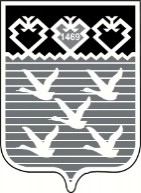 Чувашская РеспубликаАдминистрациягорода ЧебоксарыПОСТАНОВЛЕНИЕ№Фамилия, Имя, ОтчествоДата рожденияГруппа должностей кадрового резерваДолжность кадрового резерва (при соответствующем решении конкурсной комиссии по замещению вакантной должности муниципальной службы)Должность, место работы в настоящее время1Белов Сергей Николаевич22.12.1977Ведущая и старшая-Директор по развитию ООО «Альфа»